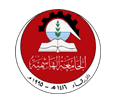 مكتبة الجامعة الهاشميةنموذج طلب حجز كتاب معارمخصص لاعضاء الهيئة التدريسية                                                                                       تاريخ تقديم الطلب : المعلومات الشخصية :معلومات الكتاب المعار :الرقم الوظيفي  :الاسم  :الكلية  :القسم  :الهاتف           -  العمل  :           - الجوال  :الفاكس  :البريد الالكتروني  :عنوان الكتاب :  المؤلف :تسلسل الكتاب